a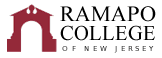 Bioinformatics with MS in Data Science 4+1Recommended Five-Year Plan (Fall 2021) The recommended five-year plan is designed to provide a blueprint for students to complete their degrees within five years. These plans are the recommended sequences of courses. Students must meet with their Major Advisor to develop a more individualized plan to complete their degree.  This plan assumes that no developmental courses are required.  If developmental courses are needed, students may have additional requirements to fulfill which are not listed in the plan.NOTE: This recommended Five-Year Plan is applicable to students admitted into the major during the 2021-2022 academic year.To enroll, visit https://www.ramapo.edu/data-science/4plus1/Changes to the traditional four-year plan are noted in light red.  
Total Undergraduate Credits Required: 128 credits (all courses listed in first four years)Major GPA required for undergraduate graduation: 2.0WI: Writing Intensive - 3 courses required in the major.Total Graduate Credits Required: 30 credits (listed with MS in fourth year and all fifth year courses)Student must be in good academic standing:  https://www.ramapo.edu/provost/policy/graduate-academic-standing/ * 	This course has a prerequisite.  Please refer to the course catalog for information about pre-requisites.** 	This course satisfies a Group II Bioinformatics Elective***	Students must complete two technical electives and one interdisciplinary elective. DATA 730 Fieldwork Experience may be used to replace one of the three total electives. School of Theoretical and Applied ScienceFirst YearFirst YearFirst YearFirst YearFirst YearFirst YearFall SemesterHRSSpring SemesterHRSGen Ed: INTD 101-First Year Seminar4BIOL 113 & BIOL 113L-Fundamentals of Biology II Lecture & Lab*4+1Gen Ed: CHEM 116 & CHEM 116L-General Chemistry I Lecture & Lab4+1CHEM 117 & CHEM 117L-General Chemistry II Lecture & Lab*4+1Gen Ed: CRWT 102 - Critical Reading & Writing II 4CMPS 130 - SCI PROBLEM SOLVING-PYTHON4BIOL 111 & BIOL 111L-Fundamentals of Biology I Lecture & Lab WI4+1Gen Ed: MATH 121-Calculus I*4TAS Pathways Module 1: PATH TS1- Career Assessment/ AdvisingDegreeRqmt.Total:18Total:18Second YearSecond YearSecond YearSecond YearSecond YearSecond YearFall SemesterHRSSpring SemesterHRSCHEM 211 & CHEM 211L -Organic Chemistry I Lecture & Lab * OR CHEM 206 & CHEM 206L-Essentials of Organic Chemistry Lecture* & Lab*4+1CHEM 213 & CHEM 213L-Organic Chemistry II Lecture* & Lab*  OR Elective(s)4+1CMPS 240 – DATA ANALYTICS IN PYTHON*4BIOL 332 & BIOL 332L-Genetics Lecture &  Lab*4+1.5DATA 101 – Introduction to Data Science4PSYC 242-Statistics OR ENSC 345-Research Design & Statistics4Gen Ed: SOSC 110-Social Science Inquiry4TAS Pathways Module 2: PATH TS2 -Resume/ CV WritingDegreeRqmt.TAS Pathways Module 3: PATH TS3Interview PreparationDegreeRqmt.Total:17Total:14.5Third YearThird YearThird YearThird YearThird YearThird YearFall SemesterHRSSpring SemesterHRSBIOL 407 & BIOL 407L-Cell & Molecular Biology Lecture & Lab* WI4+1.5BIIN 430-Bioinformatics*4MATH 237-Discrete Structures*4CMPS 364-Database Design*4Gen Ed Distribution Category: Culture & Creativity, or Systems Sustainability & Society, or Values & Ethics4MATH 262 - Linear Algebra*4Gen Ed: AIID 201-Studies in the Arts & Humanities4Gen Ed: Historical Perspectives4Total:17.5Total:16Fourth YearFourth YearFourth YearFourth YearFourth YearFourth YearFall SemesterHRSSpring SemesterHRSBioinformatics Elective (Group I)4BIIN 450-Advanced Bioinformatics* WI4Gen Ed: Global Awareness4Gen Ed Distribution Category: Culture & Creativity, or Systems Sustainability & Society, or Values & Ethics (Must be outside of TAS)4DATA 601 - Introduction to Data Science (MS)3Bioinformatics Elective (Group I or II)4CMPS 530 - Python for Data Science** (MS) 3DATA 620: Ethics for Data Science (MS)3Total:14Total:15Fifth YearFifth YearFifth YearFifth YearFifth YearFifth YearFall Semester HRSSpring Semester HRSMATH 570: Applied Statistics3CMPS 664: Advanced Database and Big Data Systems 3MATH 680: Advanced Mathematical Modeling3Data Science Technical Elective3Technical Elective AND/ORInterdisciplinary Elective AND/ORDATA 730 Fieldwork Experience***3 + 3DATA 750: Data Science Thesis3Total:12Total:9